 My Favorite Things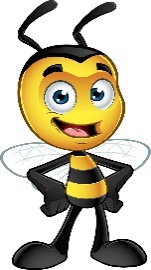 Name: Laura HensleyGrade Level/Position: 1st GradeBirthday: January 21stFavorite Foods: Chips & DessertsFavorite Foods: Dark Chocolate-Anything & Peanut Butter M&M’sChocolate or Vanilla: ChocolateFavorite Drink: Cherry Coke or Caramel MacchiatoFavorite Flower: TulipFavorite Color: PurpleFavorite Sports Team: Royals/ChiefsHobbies/Special Interests: Shopping & CraftingFavorite Restaurants: Pei WeiFavorite Places to Shop: Target, TJ Maxx & Hobby Lobby